Manejo de ArchivosHistorial del documentoÍndiceDesarrolloEstimado usuario, a continuación se presentan los pasos a seguir para:Colocación de archivos anexosValidación de links Colocación de archivo matriz.Archivos AnexosIngresar a la carpeta compartida en la cual debe colocar el anexo de acuerdo al tutorial “Acceso a Carpetas compartidas”Seleccionar la carpeta compartida de la cual usted es responsable, ejemplo: “literal_I_ANEXOS_ENERO”Pegar el anexo en formato “pdf” con el siguiente estándar “XXX_PAC_2016_SERCOP_SDPC.pdf” donde:Validación de LINKS Ingresar a la carpeta compartida en la cual debe colocar el anexo de acuerdo al tutorial “Acceso a Carpetas compartidas”Seleccionar la carpeta compartida de la cual usted es responsable, ejemplo: “literal_I_ANEXOS_ENERO”Crear los LINKS en el archivo matriz de acuerdo al siguiente estándar:http://gobiernoabierto.quito.gob.ec/Archivos/Transparencia/YYYY/MMM/LITERAL/ANEXO/NombreArchivo.pdfEjemplo:http://gobiernoabierto.quito.gob.ec/Archivos/Transparencia/2016/03marzo/i/ANEXOS/XXX_PAC_2016_SERCOP_SDPC.PDFPegar el archivo matriz en el directorio que se tenga acceso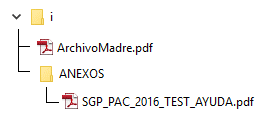 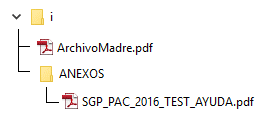 Invocar archivo Matriz a través del link proporcionado:http://gobiernoabierto.quito.gob.ec/Archivos/Transparencia/2016/03marzo/i/ANEXOS/ArchivoMadre.pdf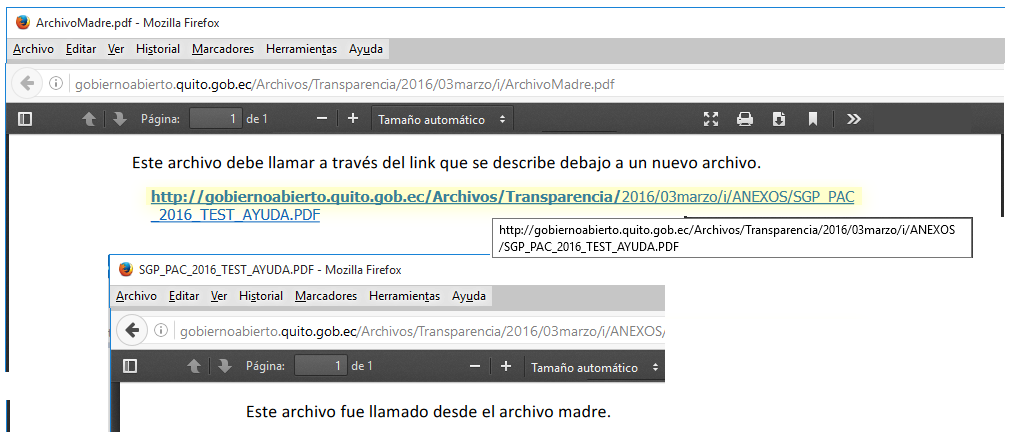 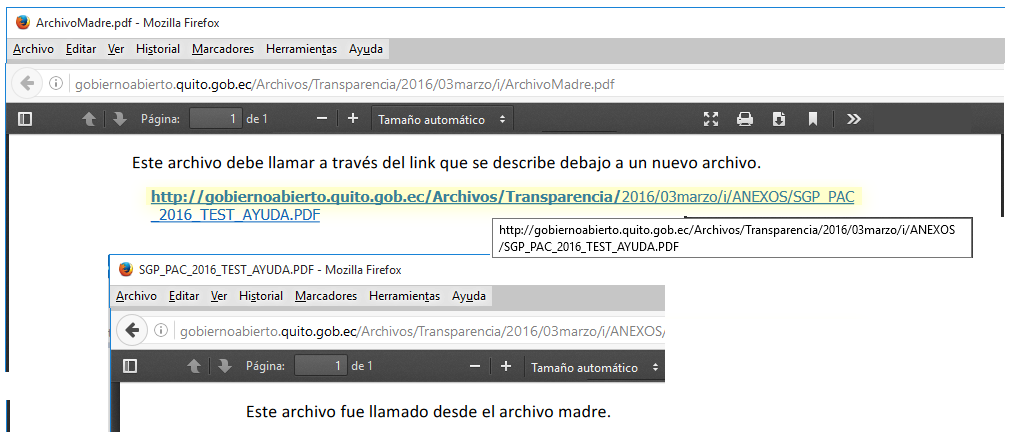 Colocación de archivo matrizIngresar a la carpeta compartida en la cual debe colocar el anexo de acuerdo al tutorial “Acceso a Carpetas compartidas”Ingresar a la carpeta compartida principal (NO ANEXO) Pegar el documento en formato PDF con el siguiente formato:LITERAL_AA_NOMBRE_MMM_YYYY.pdfEjemplo: LITERAL_B1_DIRECTORIO_DE_LA_INSTITUCION_MAR_2016.pdfLITERAL_A1_ORGANIGRAMA_DE_LA_INSTITUCION_MMM_YYYYLITERAL_A2_BASE_LEGAL_QUE_RIGE_A_LA_INSTITUCION_MMM_YYYYLITERAL_A3_REGULACIONES_Y_PROCEDIMIENTOS_INTERNOS_MMM_YYYYLITERAL_A4_METAS_Y_OBJETIVOS_UNIDADES_ADMINISTRATIVAS_MMM_YYYYLITERAL_B1_DIRECTORIO_DE_LA_INSTITUCION_MMM_YYYYLITERAL_B2_DISTRIBUTIVO_DEL_PERSONAL_MMM_YYYYLITERAL_C_REMUNERACION_MENSUAL_POR_PUESTO_MMM_YYYYLITERAL_D_SERVICIOS_QUE_OFRECE_Y_LA_FORMA_DE_ACCEDER_A_ELLOS_MMM_YYYYLITERAL_E_TEXTO_INTEGRO_DE_CONTRATOS_COLECTIVOS_VIGENTES_MMM_YYYYLITERAL_F1_FORMULARIOS_O_FORMATOS_DE_SOLICITUDES_MMM_YYYYLITERAL_G_PRESUPUESTO_DE_LA_INSTITUCION_MMM_YYYYLITERAL_H_RESULTADOS_DE_AUDITORIAS_INTERNAS_Y_GUBERNAMENTALES_MMM_YYYYLITERAL_I_PROCESOS_DE_CONTRATACIONES_MMM_YYYY.LITERAL_J_EMPRESAS_Y_PERSONAS_QUE_HAN_INCUMPLIDO_CONTRATOS_MMM_YYYYLITERAL_K_PLANES_Y_PROGRAMAS_EN_EJECUCION_MMM_YYYYLITERAL_L_CONTRATOS_DE_CREDITO_EXTERNOS_O_INTERNOS_MMM_YYYYLITERAL_M_MECANISMOS_DE_RENDICION_DE_CUENTAS_A_LA_CIUDADANIA_MMM_YYYYLITERAL_N_VIATICOS,_INFORMES_DE_TRABAJO_Y_JUSTIFICATIVOS_MMM_YYYYLITERAL_O_RESPONSABLE_DE_ATENDER_LA_INFORMACION_PUBLICA_MMM_YYYYLITERAL_S_ORGANISMOS_SECCIONALES_RESOLUCIONES_ACTAS_Y_PLANES_DE_DESARROLLO_MMM_YYYY.VersiónFechaAutorComentario12016-Aabr-01Byron Valdivieso A.Versión aprobada22016-Aabr-04Byron Valdivieso A.Actualización nombre de archivos32016-Aabr-09Byron Valdivieso A.Actualización nombre de archivos .PDF a .pdfSECCIÓNDESCRIPCIÓNXXX_Siglas de la unidad/dirección/secretaría/etcNombre descriptivoNombre sin espacios o separados por “_”. NO usar caracteres especiales. Todo en mayúsculaTerminación.pdf (sistema lo pone automáticamente)SECCIÓNDESCRIPCIÓNhttp://gobiernoabierto.quito.gob.ec /Archivos/Transparencia/Constante tal cual se indica, RESPETANDO mayúsculas y minúsculas.YYYY/AñoMMM/Mes de acuerdo al siguiente estándar: 01enero, 02febrero, 03marzo, 04abril, 05mayo, 06junio, 07julio, 08agosto, 09septiembre, 10octubre, 11noviembre, 12diciembreLITERAL/Literal en el que va el anexo: A1, A2, A3, A4, B1, B2 , c, d, e, f, g, h, i, j, k, l, m, n, o, sANEXOS/Constante palabra “ANEXOS” en mayúsculasNombreArchivo anexoNombre del archivo de acuerdo a lo que se describe en apartado “Archivos Anexos”, DEBE terminar en .pdfSECCIÓNDESCRIPCIÓNLITERAL_Constante palabra “LITERAL_”aa_Siglas del literal correspondiente en mayúsculas: A1, A2, A3, A4, B1, B2, C, D, E, F1, G, H, I, J, K, L, M, N, O, Snombre/Nombre del archivoMMM_Siglas del Mes: ENE, FEB, MAR, ABR, MAY, JUN, JUL, AGO, SEP, OCT, NOV, DICAAAAAño..pdfConstante palabra “.pdf” (el sistema lo pone solo)